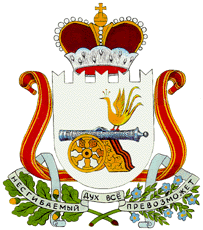 СОВЕТ ДЕПУТАТОВ БОЛТУТИНСКОГО СЕЛЬСКОГО ПОСЕЛЕНИЯ ГЛИНКОВСКОГО РАЙОНА СМОЛЕНСКОЙ ОБЛАСТИРЕШЕНИЕ«24»  мая             2024 г.                                                                        № 20Об утверждении Положения об обеспечении условий для развития на территории Болтутинского сельского поселения Глинковского района Смоленской области физической культуры, школьного спорта и массового спорта.В соответствии с пунктом 14 части 1 статьи 14 Федерального законно от 06.октября 2003 года № 131-ФЗ «Об общих принципах организации местного самоуправления в Российской Федерации», статьей 9, пунктом 1 части 4 статьи 38 Федерального закона от 04 декабря 2007 года № 32-ФЗ «О физической культуре и спорте в Российской Федерации», руководствуясь положениями Устава Болтутинского сельского поселения Глинковского района Смоленской области, Совет депутатов Болтутинского сельского поселения Глинковского района Смоленской областиРЕШИЛ:1. Утвердить Положение об обеспечении условий для развития на территории Болтутинского сельского поселения Глинковского района Смоленской области физической культуры, школьного спорта и массового спорта  согласно приложению.2. Настоящее решение вступает в силу после дня его подписания и подлежит обнародованию в соответствии со статьей 40 Устава Болтутинского сельского поселения Глинковского района Смоленской области.Глава муниципального образованияБолтутинского сельского поселенияГлинковского района Смоленской области                                           О.П. Антипова                                                                               Приложение к решению Совета депутатов Болтутинского сельского поселения Глинковского района Смоленской области от  24 мая 2024 года № 20ПОЛОЖЕНИЕоб обеспечении условий для развития на территории Болтутинского сельского поселения Глинковского района Смоленской области физической культуры, школьного спорта и массового спорта  1. Общие положения1.1. Настоящее положение разработано с целью реализации полномочий органов местного самоуправления Болтутинского сельского поселения Глинковского района Смоленской области по обеспечению условий для развития физической культуры, школьного спорта и массового спорта. 1.2. Обеспечение условий для развития на территории Болтутинского сельского поселения Глинковского района Смоленской области физической культуры, школьного спорта и массового спорта среди всех категорий населения осуществляется путем:1.2.1. разработки и реализации муниципальных программ и муниципальных правовых актов в сфере физической культуры и спорта;1.2.2. обеспечение право каждого на свободный доступ к физической культуре и спорту как к необходимым условиям развития физических, интеллектуальных и нравственных способов личности;1.2.3. обеспечение права на занятия физической культурой и спортом для всех категорий граждан и групп населения;1.2.4. формирование у населения, особенно у детей и молодежи, устойчивого интереса к регулярным занятиям физической культуры и смотром, к здоровому образу жизни;1.2.5. организации строительства, ремонта, реконструкции и рационального использования спортивных сооружений, находящихся в муниципальной собственности, благоустройства прилегающих к указанной сооружениям территории;1.2.6. проведение муниципальных официальных физкультурных мероприятий и спортивных мероприятий по видам спорта;1.2.7.  формирования, подготовки и участия спортивных соборных команд в межмуниципальных, региональных, всероссийских и международных соревнованиях;1.2.8.обеспечение безопасности жизни и здоровья лиц, занимающихся физической культурой и спортом в муниципальных учреждениях, а также участников и зрителей, физкультурных и спортивных мероприятий;1.3. Организация обеспечения условий для развития на территории Болтутинского сельского поселения Глинковского района Смоленской области физической культуры, школьного спорта и массового спорта осуществляется органами местного самоуправления  Болтутинского сельского поселения Глинковского района Смоленской области.2. Полномочия органов местного самоуправления Болтутинского сельского поселения Глинковского района Смоленской области в области физической культуры, школьного и массового спорта.2.1. В целях решения вопросов местного значения по обеспечению условий для развития на территории Болтутинского сельского поселения Глинковского района Смоленской области физической культуры, школьного и массового спорта, организации проведения официальных физкультурных мероприятий, физкультурно-оздоровительных мероприятий и спортивных мероприятий к полномочиям органов местного самоуправления относятся:2.1.1. определение основных задач и направлений развития физической культуры и спорта;2.1.2. разработка, принятие и реализация муниципальных программ развития культуры и спорта;2.1.3. развитие школьного спорта и массового спорта;2.1.4.  присвоение спортивных разрядов и квалификационных категорий спортивных судей, в соответствии с законодательством Российской Федерации; 2.1.5. популяризация физической культуры и спорта среди различных групп населения;2.1.6. организация проведения официальных физкультурных мероприятий и спортивных мероприятий на территории Болтутинского сельского поселения Глинковского района Смоленской области;2.1.7. организация физкультурно-спортивной работы по месту жительства граждан;2.1.8. утверждение и реализация календарных планов физкультурных мероприятий и спортивных мероприятий, в том числе включающих в себя физкультурные мероприятия и спортивные мероприятия по реализации комплекса ГТО;2.1.9. организация медицинского обеспечения официальных физкультурных и спортивных мероприятий;2.1.10. содействие обеспечению общественного порядка и общественной безопасности при проведении на территории Болтутинского сельского поселения Глинковского района Смоленской области официальных физкультурных мероприятий и спортивных мероприятий;2.1.11. осуществление контроля за соблюдением организациями, созданными и осуществляющими спортивную подготовку, федеральных стандартов спортивной подготовки в соответствии с законодательством Российской Федерации;2.1.12. развитие детско-юношеского спорта в целях создания условий доя подготовки спортивных сборных команд и участие в обеспечении подготовки спортивного резерва для спортивных команд;2.1.13. наделение некоммерческих организаций правом по оценке выполнения нормативов испытаний (тестов) комплекса ГТО;2.1.14. осуществление иных установленных в соответствии с законодательством Российской Федерации полномочий.2.2. В целях решения вопросов местного значения по обеспечению условий для развития на территории Болтутинского сельского поселения Глинковского района Смоленской области, физической культуры и  массового спорта, организации проведения официальных физкультурных мероприятий к компетенции уполномоченного органа относятся:2.2.1. организация проведения официальных физкультурных, физкультурно-оздоровительных и спортивных мероприятий на территории Болтутинского сельского поселения Глинковского района Смоленской области;2.2.2. координация работы физкультурно-спортивных объединений по организации физического воспитания населения;2.2.3. улучшение качества физического воспитания населения, проведение мониторингов физической подготовки и физического развития детей и подростков;2.2.4. пропаганда физической культуры, школьного и массового спорта, здорового образа жизни;2.2.5. способствование созданию на территории Болтутинского сельского поселения Глинковского района Смоленской области физкультурно-спортивных организаций любых форм собственности в порядке. Установленном законодательством Российской Федерации;2.2.6. разработка и реализация календарных планов официальных физкультурных мероприятий и спортивных мероприятий;2.3. Органы местного самоуправления имеют право: 2.3.1. утверждать порядок формирования спортивных сборных команд;2.3.2. участвовать в организации и проведении межмуниципальных, межрегиональных, региональных спортивных соревнований и тренировочных мероприятий;2.3.3. оказывать содействие субъектам физической культуры и спорта, осуществляющим свою деятельность на территории Болтутинского сельского поселения Глинковского района Смоленской области;2.3.4. оказывать содействие развитию физической культуры и спорта инвалидам, лиц с ограниченными возможностями здоровья, адаптивной физической культуры и адаптивного спорта.3. Физическая культура и спорт по месту жительства и отдыха граждан.3.1. Администрация Болтутинского сельского поселения Глинковского района Смоленской области создает условия для развития физической культуры и спорта по месту жительства и месту отдыха граждан, в том числе путем строительства, содержания и развития инфраструктуры.  3.2. Содержание муниципальных объектов спорта и спортивных сооружений осуществляется в порядке, установленном муниципальными правовыми актам.3.3. Цена за посещение спортивных соревнований, аренда спортивных сооружений, находящихся в муниципальной собственности Болтутинского сельского поселения Глинковского района Смоленской области, органы местного самоуправления регулируют своими нормативными правовыми актами.3.4. Использование спортивных сооружений разрешается только для приведения физкультурных мероприятий, спортивных мероприятий культурных мероприятий и для обслуживания данных мероприятий.4. Финансирование физической культуры и спорта4.1. К расходным обязательствам Болтутинского сельского поселения Глинковского района Смоленской области в области физической культуры и спорта относятся:4.1.1. организация проведения официальных физкультурных мероприятий и спортивных мероприятий;4.1.2. обеспечение условий для реализации комплекса ГТО в соответствии с действующим законодательством;4.1.3. обеспечение иных мер для реализации физической культуры, школьного и массового спорта, предусмотренных законодательством Российской Федерации.4.2. Финансовое обеспечение осуществляется за счет:4.2.1. средств бюджета Болтутинского сельского поселения Глинковского района Смоленской области в пределах бюджетных ассигнований;4.2.2. иных не противоречащих законодательству денежных поступлений.4.3. Расходы на финансирование предусматриваются в бюджете  в соответствии с действующей бюджетной классификацией.4.4. Расходы на реализацию муниципальных программы производятся за счет средств бюджета Болтутинского сельского поселения Глинковского района Смоленской области и иных источников финансирования, не противоречащих законодательству. 